鄂尔多斯市中心医院院内招标采购招标文件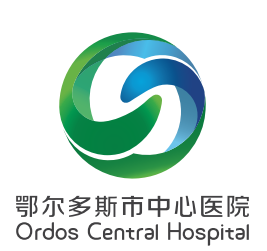 电脑耗材等项目2021年3月26日第一章 投标人须知一、报名须知（一）报名方式1.报名方式采用现场报名鄂尔多斯市中心医院东胜部门诊楼903室填写报名登记表后视为本次投标报名成功2.开标地点：东胜部门诊楼806会议室3投标保证金投标保证金2000元。成功缴纳保证金后，需持银行出具的回执单或电子回单到财务科811室换取收据。持保证金收据到903室进行现场报名。4.投标保证金退回流程（1）中标供应商的投标保证金直接转为履约保证金，待供货品目达80%以后进行退还。退还时需提供由总务科库管及科室负责人签字确认的供货清单。（2）未中标的供应商保证金采取集中退还的方式，统一于4月22日及23日进行办理，其余时间不予受理。保证金的退还需先经总务科负责人审核签字，然后到招标办签字或盖章，最后经财务科负责人签字后到出纳室办理退还。总务科地址：门诊楼913室       招标办地址：门诊楼903室财务科地址：门诊楼804室       出纳室地址：门诊楼811室5.投标保证金账户信息单位名称：鄂尔多斯市中心医院    账号：7500901220000000008620开户行：鄂尔多斯农村商业银行伊金霍洛西街支行联系电话：0477-8367209  地址：门诊楼811室三、响应文件（一）响应文件的构成及编制要求响应文件应按照“响应文件格式”进行编写（可以增加附页），作为响应文件的组成部分。（二）编制要求投标文件统一使用A4规格书写、打印，提供封面，并编写目录，页码必须连续（不能打印的材料可手写页码）。投标文件装订应采用胶订方式牢固装订成册，不可插页抽页，不可采用活页纸装订。正本和副本的封面上应清楚地标记“正本”或“副本”的字样。当正本和副本不一致时，以正本为准。开标时供应商需将投标所需资料胶印3份（一正两副），并密封携带。（三）投标报价1.供应商进行报价时，按“开标一览表”规定的格式报出总价。2.投标报价不得有选择性报价和附有条件的报价，不得缺项、漏项、不得高于预算价，否则按无效投标处理。3.对报价的计算错误按以下原则修正：3.1响应文件中开标一览表（报价表）内容与响应文件中响应内容不一致的，以开标一览表（报价表）为准；3.2大写金额和小写金额不一致的，以大写金额为准；3.3单价金额之和与总价不符的，应以总价为准。四、开标1.开标异议供应商对开标有异议的，应当在开标现场提出，开标结束后，不再受理对开标过程的异议。2.投标无效情形评委将对各位投标人的资质、参数及响应程度、标书制作规范等进行审核，凡其中有一项不合格的，按无效投标处理。3.有下列情形之一的，视为供应商串通投标：（1）不同供应商的响应文件由同一单位或者个人编制，表现为制作格式等相同；（2）不同供应商的响应文件由同一单位或者个人办理投标事宜；（3）不同供应商的响应文件载明的项目管理或联系人为同一人；（4）不同供应商的响应文件异常一致或者投标报价呈规律性差异；（5）不同供应商存在控股或参股及管理等关系的；    说明：在项目评审时被认定为串通投标的投标人不得参加该项目下的投标活动。4.中标通知书发放我院招标办以书面形式向成交供应商发出中标书，中标通知书是合同的重要组成部分，对采购人和成交供应商具有同等法律效力。成交供应商需在规定时间内到指定地点领取中标通知书，须持中标通知书签订成交合同。五、质疑（一）供应商认为采购过程和中标、成交结果使自己权益受到损害的，可以在知道或者应知其权益受到损害之日起7个工作日内，以书面形式一次性向我单位提出质疑，质疑采用实名制。我单位将在7个工作日内以书面形式针对质疑内容作出答复。（二）供应商提出质疑应当提交质疑函和必要的证明材料。质疑函应当包括下列内容：1.供应商的姓名或者名称、地址、邮编、联系人及联系电话；2.质疑项目名称；3.具体、明确的质疑事项和与质疑事项相关的请求；4.事实依据及必要的法律依据；5.质疑日期（三）供应商在提出质疑时，请严格按照相关法律法规及质疑函范本要求提出和制作，否则，自行承担相关不利后果。对捏造事实，提供虚假材料或者以非法手段取得证明材料进行恶意质疑的，一经查实，将上报监督部门，并不得再参与我院的任何采购项目。质疑电话     纪检监察室   电话：0477-8367180  六、投标失信行为黑名单制度见下页投标失信行为黑名单制度为规范院内招标采购活动，约束投标供应商行为，保障医院的合法权益，现制定院内招标采购黑名单制度。一、投标供应商有如下行为的之一的，纳入黑名单目录。黑名单记录内容：投标厂家名称、法人名称（身份证号）、经办人姓名（身份证号）、联系电话等。（一）提供、采用虚假报名材料进行投标报名；（二）报名成功后无故不参加开标或开标迟到；（三）在投标过程中存在陪标、串标、扰乱秩序等不良行为；（四）开标后经采购小组审查招标文件，有虚假应标行为的。（五）中标后10个工作日内无正当理由未签订采购合同或拒绝签订采购合同；（六）中标后不履行招标公告要求，例如不按时完工或交货、不履行质保条款、将项目私自转包等；（七）所供货物低于参数要求、工程项目未按要求施工，未能通过验收，存在欺诈行为等；（八）无故弃标，无故弃标的厂家不予退还投标保证金（对在规定时间内不供货、不弃标的厂家在合同条款中要设置院方强制解除合同条款）。（九）经我院认定的其他投标不良行为。二、处罚措施1.违反第1项、第2项、第3项、第4项条款的，自确定之日起，一年内不允许再次参加医院的招标采购活动。2.违反第5项、第6项、第7项条款的，自确定之日起，三年内不允许再次参加医院的招标采购活动。3.违反第8项及其他行为造成不良影响的，自确定之日起，永久不允许参加医院的招标采购活动。以上条款需要管理科室及使用科室共同加强监管，发现问题由管理科室及时报送招标办备案。三、本制度自下发之日起实施。七、合同签订中标单位持中标通知书及合同模板（一式六份，其中管理科室1份、审计科1份、财务科1份、招标办1份、中标供应商2份）同管理科室及分管院领导签订采购合同；合同签订后由招标办审核盖章。招标办地址：门诊楼903室     联系电话：0477-8367192第三章 投标文件格式与要求报名人应按照以下格式与要求编制报名文件，且应不少于目录中要求的内容。报名文件应按目录的顺序，编制报名文件。报名文件统一使用A4规格打印，页码必须连续（不能打印的材料可手写页码）。报名文件装订应采用胶订方式牢固装订成册，不可插页抽页，不可采用活页纸装订。在产品技术参数偏离表中，报名产品的实际技术参数应实事求是，具体应答，如果是对公告中要求的技术参数进行简单地复制粘贴，则取消投标资格，并列入我院招标采购黑名单记录。报名材料的齐全程度，是医院确定最终选择的一个重要因素。报名单位在报名文件中提供的所有资料必须真实有效，如若提供虚假材料将依法追究其法律责任。（封面）鄂尔多斯市中心医院院内采购项目投标文件投标货物名称（正本/副本）报名单位：联系人:联系电话:     年   月   日目录一、投标承诺书......................................................             二、开标一览表.....................................................三、投标保证金收据.................................................四、授权委托书.....................................................五、投标人基本情况表...............................................六、报价单....................... .................................七、售后服务....................................................... 投标承诺书致：鄂尔多斯市中心医院本投标人已详细阅读了                   项目招标公告及供应商须知等内容，自愿参加上述项目投标，现就有关事项向招标人郑重承诺如下：1、自愿遵守有关政府采购、招标投标的法律法规规定，自觉维护市场秩序。如有违反，无条件接受相关部门的处罚；2、我方在此声明，本次招标投标活动中申报的所有资料都是真实、准确完整的，如发现提供虚假资料，或与事实不符而导致投标无效，甚至造成任何法律和经济职责，完全由我方负责；3、我方在本次投标活动中绝无资质挂靠、串标、围标情形，若经贵方查出，立即取消我方投标资格并承担响应的法律职责；4、我方承诺在中标后不将招标项目转包、分包。否则，同意被取消中标资格，并愿意承担任何处罚。5、我方服从招标文件规定的时间安排，遵守招标有关会议现场纪律。否则，同意被废除投标资格并理解处罚。6、保证投标文件不存在低于成本的恶意报价行为，也不存在恶意抬高报价行为。7.我方一旦中标，将按规定及时与贵单位签订合同。投标人名称：(盖公章)法定代表人(或授权代理人)：(签字)日期：   年    月    日开标一览表开标一览表投标人名称：项目名称：说明：1.所有价格均系用人民币表示，单位为元。      2.价格应按照“响应文件投标人报价”的要求报价。      3.格式、内容和签署、盖章必须完整。      4.《开标一览表》中所填写内容与投标文件中内容不一致的，以开标一览表为准。法定代表人或法人授权代表（签字）：年     月     日三、投标保证金提供收据复印件四、授权委托人身份证明授权委托人身份证明鄂尔多斯市中心医院：兹委托我单位         （姓名）参加贵单位组织的                 (项目名称),委托人全权代表我单位处理本项目的报名、投标等工作。我单位对委托代理人签署的内容负全部责任。签署的文件等内容不因授权的撤销而失效，委托人无转委托权。特此委托。投标人：____________________（盖单位章）法定代表人签字：             委托代理人签字：             ______年_____月_____日五、投标人基本情况表（营业执照复印件）报价单供应商名称（名称及公章）：时  间：     年   月    日售后服务 （对院方的售后服务要求作出承诺，例如提供售后人员姓名、身份证、联系电话等信息，格式自拟）投标总报价（元）交付使用时间大写：小写：序号品名规格型号单位数量单价（元）金额（元）1摆齿摆齿佳能6300 RC2-6242-000个12标签资产标签 60*80卷203齿轮组TSC-243E齿轮组块14传感器HP200前盖传感器个15搓纸轮HP1007/1008搓纸轮个26搓纸轮佳能6300纸盒搓纸轮 RM1-6414个17打印线打印线USB1.5米条28灯管LED屏灯管个19灯管显示器灯管个110电机条码机TTP-244PLUS  电机个111电源板LED电源板个112电源板神州视翰电源板块1413电源板神州视翰电源板小屏块114读卡器明泰医保读卡器个215废粉盒废粉盒东芝FC505/2555/3555/5005个216分页器东芝240s分页器个117分页器分页器佳能6300 RM1-6397个118分页器惠普/佳能6300分页器个219粉盒粉盒天威HP218A/带芯片个220粉盒粉盒天亦兄弟201/1518/1813/1818/1118/1035套121粉盒粉盒天亦兄弟3435/3450/8530/3495/8540个4422粉盒天亦兄弟HL9310CDM墨粉盒 M个423粉盒天亦兄弟HL9310CDM墨粉盒 Y个424粉盒天亦兄弟HL9310CDM墨粉盒BK个425粉盒天亦兄弟HL9310CDM墨粉盒C 个426粉盒粉盒奔图P3370DN 个3027高压板神州视翰高压板块1528共享器打印机共享器个129鼓轴东芝256鼓轴套130固态硬盘128G固态硬盘M.2个131固态硬盘联想240G固态硬盘块132扩音器扩音器个133离合器东芝256/357对位离合器个134路由器华为Q2子母路由器个135墨粉墨粉东芝 3008/2508/3508/5008低容支136墨粉墨粉东芝2000AC/FC505 黑 高容 支537墨粉墨粉东芝2000AC/FC505 红 高容支538墨粉墨粉东芝2000AC/FC505 黄 高容支539墨粉墨粉东芝2000AC/FC505 蓝 高容支440墨粉墨粉东芝2303/2309/2809/6K支141墨粉墨粉东芝2323/2523/2823/2829/2822/17.5K个142墨粉墨粉东芝2323/2523/2823/2829/2822/17.5K个143墨粉墨粉东芝2518/3018/3518/4518/5018C /4590高容支644墨粉墨粉东芝2518/3018/3518/4518/5018CM 低容支145墨盒爱普生1661（ME10） BK个146墨盒爱普生1662（ME10）墨盒C个147墨盒爱普生1664（ME10）墨盒Y个148墨盒墨盒惠普8210/955 黑个149墨盒墨盒惠普8210/955 红个150墨盒墨盒惠普8210/955 黄个151墨盒墨盒惠普8210/955 蓝个152墨水爱普生L1118/004红水（C13T00U380）个153墨水爱普生L1118/004黄水（C13T00U480）个154墨水爱普生L1118/004青水（C13T00U280）个155墨水爱普生墨水L1118/004BK（C13T00U180）个156墨水墨水爱普生L1800/6744黄色个157墨水墨水爱普生L1800/6746浅红瓶158墨水墨水佳能原装 890/1800/2800/3800黑瓶1459墨水墨水佳能原装890/1800/2800/3800红1个1160墨水墨水佳能原装890/1800/2800/3800黄瓶1161墨水墨水佳能原装890/1800/2800/3800蓝个1262内存条4代4G内存条根163切换器HDMI二进一出切换器个164热敏电阻热敏电阻东芝166/255/355（6LJ191010/6LK257420个165扫描枪扫描枪14880个266扫描枪新大陆OY26（OY20）扫描枪个167摄像头双飞燕高清摄像头1600万个168适配器电源适配器个169恢复数据恢复数据次170数据线HDMI数据线2米条171双面器东芝2303A双面器套172碳带贝迪碳带IP-R4302卷273特殊标签2.5*2.5*2000标签纸卷15074特殊标签贝迪液氮标签THT-163-490-3(-196度）卷675网卡USB转网卡个576硒鼓硒鼓天威 215/211/223/229/337个477硒鼓硒鼓天亦三星 2023/2029/112S套278硒鼓硒鼓天亦兄弟3435/3450/8530/3495/8540个2079硒鼓奔图 405  M6705DN/M7205FDN/3370硒鼓个1580线HDMI线50米条181线HDMI转VGA线根182芯片神州视翰电源板芯片套383芯片神州视翰主板芯片套284指纹仪中控指纹仪 4500个285主板启天3400电脑主板个186主板条码TSC245主板块287组件三星4321NS进纸组件个1总价合计：（大写）                                   小写：总价合计：（大写）                                   小写：总价合计：（大写）                                   小写：总价合计：（大写）                                   小写：￥0.00注：供应商报价时，单价及总价均不得高于预算价格，否则作废标处理。注：供应商报价时，单价及总价均不得高于预算价格，否则作废标处理。注：供应商报价时，单价及总价均不得高于预算价格，否则作废标处理。注：供应商报价时，单价及总价均不得高于预算价格，否则作废标处理。注：供应商报价时，单价及总价均不得高于预算价格，否则作废标处理。注：供应商报价时，单价及总价均不得高于预算价格，否则作废标处理。注：供应商报价时，单价及总价均不得高于预算价格，否则作废标处理。